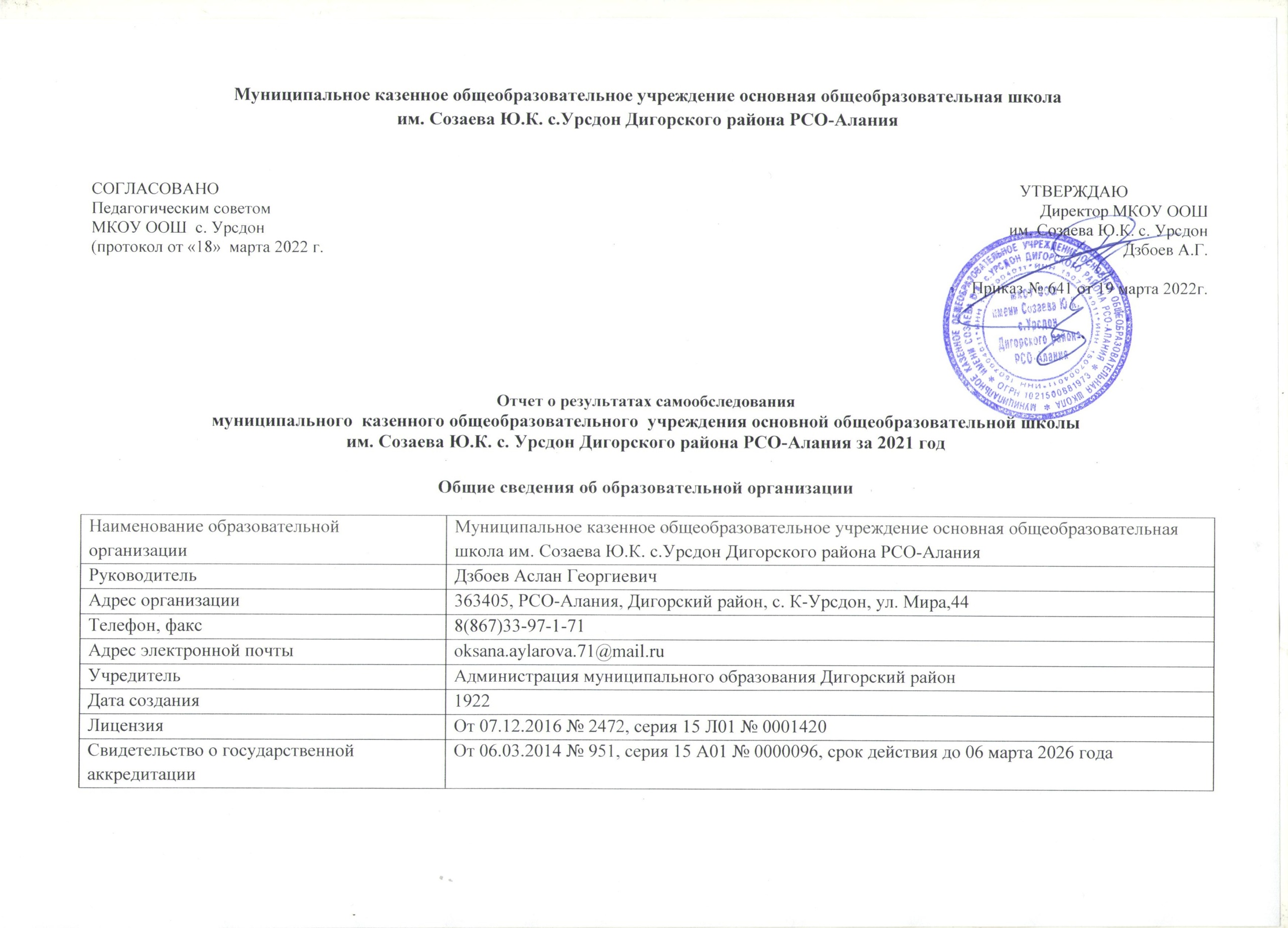    МКОУООШ им .Созаева Ю.К. с .Урсдон Дигорского района РСО-Алания  (далее - Школа)  расположена в с. Кора - Урсдон. Почти все семьи  обучающихся проживают в микрорайоне школы. Основным видом деятельности Школы является реализация общеобразовательных программ начального общего, основного общего образования. Также Школа реализует образовательные программы дополнительного образования детей по договорам сетевого взаимодействия с учреждениями дополнительного образования района.Аналитическая частьОценка образовательной деятельности   Образовательная деятельность в Школе организуется в соответствии с Федеральным законом от 29.12.2012 № 273-ФЗ «Об образовании в Российской Федерации», ФГОС начального общего, основного общего и среднего общего образования, СП 2.4.3648-20«Санитарно-эпидемиологические требования к организациям воспитания и обучения, отдыха и оздоровления детей и молодежи», СанПиН 1.2.3685-21 «Гигиенические нормативы и требования к обеспечению безопасности и (или) безвредности для человека факторов среды обитания», другими нормативными правовыми актами, которые регулируют деятельность образовательных организаций, основными образовательными программами. локальными нормативными актами Школы.   Учебный план 1–4-х классов ориентирован на 4-летний нормативный срок освоения основной образовательной программы начального общего образования (реализация ФГОС НОО), 5–9-х классов – на 5-летний нормативный срок освоения основной образовательной программы основного общего образования   В 2021 году в результате введения ограничительных мер в связи с распространением коронавирусной инфекции часть образовательных программ в 2020/2021 и в 2021/2022 учебных годах пришлось реализовывать с применением электронного обучения и дистанционных образовательных технологий. Для этого использовались федеральные и региональные образовательные информационные ресурсы, в частности, платформа Учи.ру, «Zoom», Дневник.ру.   Результаты педагогического анализа, проведенного по итогам освоения образовательных программ в дистанционном режиме, свидетельствуют о снижении результативности образовательной деятельности в начальной и основной школе. Причину данной ситуации видим в следующем:недостаточное обеспечение обучающихся техническими средствами обучения – компьютерами, ноутбуками и др., высокоскоростным интернетом;недостаточное внимание родителей (законных представителей) обучающихся при организации домашней обстановки, способствующей успешному освоению образовательных программ;не успешность работников Школы в установлении полноценного взаимодействия с родителями, проведении достаточных разъяснений о включенности в дистанционные занятия и значимости их для обучающихся.Исходя из сложившейся ситуации, в плане работы Школы на 2022 год необходимо предусмотреть мероприятия, минимизирующие           выявленные дефициты, включить мероприятия в план ВСОКО.Воспитательная работаВоспитательная деятельность  в  2021-м году осуществлялась в соответствии с планом воспитательной работы МКОУ ООШ им. Созаева Ю.К. с. Урсдон по следующим направлениям:гражданско-патриотическое воспитание;физическое воспитание, формирование культуры здоровья и эмоционального благополучия;духовно-нравственное воспитание;эстетическое воспитание;трудовое воспитание;экологическое воспитание.На 2021-2022 учебный год в МКОУ ООШ им. Созаева Ю.К. с. Урсдон была  разработана  рабочая  программа воспитания. Воспитательная работа по ней осуществляется по следующим модулям: «Ключевые общешкольные дела», «Классное руководство», «Школьный урок», «Самоуправление», «Детские общественные объединения»,  «Профориентация», «Организация предметно-эстетической среды», «Работа с родителями».Воспитательные события в МКОУ ООШ им. Созаева Ю.К. с. Урсдон проводятся в соответствии с календарными планами воспитательной работы НОО и ООО. Они конкретизируют воспитательную работу модулей рабочей программы воспитания по уровням образования. Виды и формы организации совместной воспитательной деятельности педагогов, школьников и их родителей, разнообразны: коллективные классные и общешкольные дела; акции, конкурсы, соревнования и т.д.В 2021 году классными руководителями в связи с вводимыми ограничениями использовались различные формы работы с обучающимися и их родителями в том числе: индивидуальные беседы с учащимися (дистанционно);индивидуальные беседы с родителями (дистанционно);родительские собрания (дистанционно); участие в конкурсах, акциях (дистанционно).    В целях гражданско-патриотического воспитания были  проведены тематические классные часы «Урок мужества», «Навеки с Россией», «Космос - это мы», « 9 мая - великий день Победы». Учащиеся школы выступили  с литературной композицией на митинге, посвящённом Дню Победы. Также обучающиеся школы приняли участие в онлайн-конкурсах  «Окно Победы», «Язык Победы», «Говорим стихами о войне».     15 мая в МКОУ ООШ им. Созаева Ю.К. с. Урсдон прошло торжественное мероприятие, посвященное открытию мемориальной доски выпускнику школы Муриеву В.В., погибшему при исполнении воинского долга в Афганистане.    С соблюдением требований СанПин были проведены общешкольные мероприятия «Малæн дын нæй, нæ мадæлон æвзаг!», «Нæ дзыллæйы зæрдæ», участие в онлайн-конкурсе «Мадæлон æвзаг – мадау адджын».      В  рамках участия во Всероссийских проектах и акциях  в школе были проведены:урок ОБЖ, приуроченный к Всемирному  дню гражданской обороны;Всероссийский урок генетики;Урок Цифры. Также в рамках проекта «Киноуроки в школах России» был организован просмотр и обсуждение   фильмов обучающимися.    В рамках  празднования Дня осетинского языка и литературы 13 мая учителя и учащиеся писали Глобальный диктант.      В школе из числа обучающихся 5-9 классов созданы и работают отряды Юнармии, ЮИД, Пионеры России. Члены отрядов участвуют в мероприятиях и акциях, проводимых РДШ.       В целях воспитания здорового образа жизни и профилактики вредных привычек  в марте провели профилактические классные часы «Наркотики убивают все прекрасное» в соответствии с возрастом детей, в апреле -  «Твое здоровье в твоих руках». Учителя физической культуры в течение года провели школьные соревнования по волейболу,  легкой атлетике и мини-футболу.          Согласно совместного плана работы с обучающимися школы также были проведены тренинги по профилактике наркомании и употребления ПАВ (9 класс) сотрудниками ЦСМ,  беседы с инспекторами ГИБДД по пропаганде соблюдения детьми ПДД, сотрудниками ПДН по профилактике экстремизма среди подростков, пропаганде  законопослушного поведения, здорового образа жизни. Также систематически проводились беседы по безопасности в сети Интернет.      В рамках  профориентационной работы, школьники знакомились с различными видами профессий на классных часах, беседах. Также для обучающихся организовывался просмотр мероприятий Шоу профессий в рамках проекта «ПроеКТОриЯ».   Большое внимание в школе уделяется трудовому воспитанию. Обучающиеся школы принимали участие в субботниках по уборке двора и территории школы,  приобретали навыки обслуживающего труда на уроках трудового обучения. Участники Всероссийского конкурса "Большая перемена"  в рамках  акции "Добрая суббота"  вместе с учителями посадили деревья во дворе школы, привели в порядок цветочные клумбы.      Нравственно – эстетическое воспитание развивает у школьников творческие способности, помогает видеть прекрасное, приобрести уверенность в себе. Для достижения этих целей школа работает по программам дополнительного образования: «Веселые нотки»,  «Ландшафтный дизайн».  Ребята, посещающие занятия ТО «Веселые нотки» при проведении классных и общешкольных мероприятий участвуют в организации ее музыкальной части.  Воспитанниками ТО «Ландшафтный дизайн» был организован сбор использованных батареек.  Они принимали участие в школьных, районных и  республиканских конкурсах поделок из природного материала.       В библиотеке школы  оформлялись книжные выставки, выставки печатных материалов, помогающие больше понять, осмыслить значение проводимых мероприятий. Также ко всем значимым событиям, проводимым в МКОУ ООШ им. Созаева Ю.К. с. Урсдон,  в фойе 1 этажа оформлялись стенды, композиции, а также выставки рисунков, выполненных детьми. Дополнительные образовательные услуги    Дополнительное образование ведется по договору сетевого взаимодействия с учреждениями дополнительного образования района . В МКОУ ООШ им. Созаева Ю.К. с. Урсдон функционируют две спортивные секции - шахматная гостиная «Белая ладья» и секция мини-футбола, ТО «Веселые нотки», ТО «Ландшафтный дизайн».     Выбор направлений осуществлен на основании опроса обучающихся и родителей, который провели в сентябре 2020 года. По итогам  опроса большинство обучающихся начальной школы и их родители изъявили желание посещать ТО «Веселые нотки», занятия шахматной гостиной «Белая ладья». Обучающиеся среднего звена участвуют в деятельности ТО «Ландшафтный дизайн» и посещают секцию мини-футбола.    В 2021  году  реализация программ внеурочной деятельности в период временных ограничений, связанных с эпидемиологической ситуацией и вводимыми ограничениями , проводилась дистанционно. Соответственно были скорректированы календарно-тематические планирования; проводилось обязательное информирование обучающихся и их родителей об изменениях в планах внеурочной деятельности.   Выявленные проблемы не повлияли на качество организации внеурочной деятельности. Благодаря внесению необходимых изменений планы внеурочной деятельности НОО, ООО выполнены в полном объеме, в основном удалось сохранить контингент обучающихся.  Оценка системы управления организациейОрганы управления, действующие в Школе   Для осуществления учебно-методической работы в Школе создано три предметных методических объединения:объединение педагогов начального образования.В целях учета мнения обучающихся и родителей (законных представителей) несовершеннолетних обучающихся в Школе действуют Совет обучающихся и Совет родителей.По итогам 2020 года система управления Школой оценивается как эффективная, позволяющая учесть мнение работников и всех участников образовательных отношений. В следующем году изменение системы управления не планируется.В 2020 году систему управления внесли организационные изменения в связи с дистанционной работой и обучением. В перечень обязанностей заместителя директора по УВР добавили организацию контроля за созданием условий и качеством дистанционногообучения. Определили способы, чтобы оповещать учителей и собирать данные, которые затем автоматически обрабатывали и хранили на виртуальных дисках и сервере Школы.Оценка содержания и качества подготовки обучающихсяСтатистика показателей за 2018–2021 годыПриведенная статистика показывает, что положительная динамика успешного освоения основных образовательных программ сохраняется, при этом количество обучающихся Школы уменьшается в связи малым ростом рождаемости в селе.Обучающихся с ОВЗ и инвалидностью в 2021 году в Школе не было.В 2021 году Школа продолжает успешно реализовывать рабочие программы «Родной язык: осетинский», «Родная литература: осетинская », которые внесли в основные образовательные программы начального общего и основного общего образования в 2016 году.Краткий анализ динамики результатов успеваемости и качества знаний.Результаты освоения учащимися программ начального общего и основного общего образования по показателю «успеваемость» в 2021 году.Если сравнить результаты освоения обучающимися программ начального общего образования по показателю «успеваемость» в2021 году с результатами освоения учащимися программ начального общего образования по показателю «успеваемость» в 2020 году, то можно отметить, что процент учащихся, окончивших на «4» и «5», снизился на 1,2 процента ,процент учащихся, окончивших на«5», также снизился 0,5 процента .Виной тому переход на программы с применением электронного обучения и дистанционных образовательных технологий в связи с распространением коронавирусной инфекции.Если сравнить результаты освоения обучающимися программ основного общего образования по показателю «успеваемость» в2021 году с результатами освоения учащимися программ основного общего образования по показателю «успеваемость» в 2020 году, то можно отметить, что процент учащихся, окончивших на «4» и «5», увеличился на 3% процента (в 2020 был 41,5), процент учащихся, окончивших на «5» тоже увеличился (в 2020 – 5,75%).Осенью 2020 года для учеников 5–9-х классов были проведены всероссийские проверочные работы, чтобы определить уровень и качество знаний за предыдущий год обучения. Ученики в целом справились с предложенными работами и продемонстрировали хороший уровень достижения учебных результатов. Анализ результатов по отдельным заданиям показал необходимость дополнительной работы. Руководителям школьных методических объединений было рекомендовано:спланировать коррекционную работу, чтобы устранить пробелы;организовать повторение по темам, проблемным для класса в целом;провести индивидуальные тренировочные упражнения по разделам учебного курса, которые вызвали наибольшие затруднения;организовать на уроках работу с текстовой информацией, что должно сформировать коммуникативную компетентность школьника: погружаясь в текст, грамотно его интерпретировать, выделять разные виды информации и использовать ее в своей работе;совершенствовать навыки работы учеников со справочной литературой.                         Повторная диагностика в виде контрольной работы по типу ВПР показала положительную динамику: 80% учеников справились с заданиями, которые вызвали затруднения на осенних ВПР.Анализ результатов ГИА-9 в формате ОГЭ по основным предметам и предметам по выбору. 2018г.2019г.В связи с неблагоприятной эпидемиологической обстановкой, связанной с распространением новой коронавирусной инфекции на территории России в 2020 году ОГЭ и ГВЭ отменили как форму аттестации для всех учеников на основании постановления Правительства от 10.06.2020 № 842. Школа выдавала аттестаты по результатам промежуточной аттестации, которую провели на основании рекомендаций Министерства просвещения и регионального министерства образования с учетом текущей ситуации: годовые оценки выставили по итогам трех прошедших четвертей. Оценки за 4-ю дистанционную четверть не отразились на итоговых баллах2021 г.Из анализа результатов следует, что результаты по математике и русскому языку стабильны по сравнению с результатами 2019года.Оценка организации учебного процессаОрганизация учебного процесса в Школе регламентируется режимом занятий, учебным планом, календарным учебным графиком, расписанием занятий, локальными нормативными актами школы.Образовательная деятельность в Школе осуществляется по пятидневной учебной неделе для 1-4х классов, по шестидневной учебной неделе – для 5–9-х классов. Занятия проводятся в одну смену для обучающихся .В соответствии с СП 3.1/2.43598-20 и методическими рекомендациями по организации начала работы образовательных организаций Дигорского района в 2020/2021 учебном году Школа:Разработала графики входа учеников через два входа в учреждение;Закрепила классы за кабинетами ,чтобы минимизировать контакты учеников;Составила и утвердила графики уборки, проветривания кабинетов и рекреаций;Подготовила расписание работы столовой и приема пищи с учетом дистанцированной рассадки классов, учеников к накрыванию в столовой не допускали;Разместила на сайте школы необходимую информацию об антикоронавирусных мерах, ссылки распространяли по официальным родительским группам в WhatsApp;Закупила бесконтактные термометры, рециркуляторы передвижные, средства и устройства для антисептической обработки рук, маски многоразового использования, маски медицинские, перчатки. Запасы регулярно пополняются, чтобы их хватало на два месяца.Оценка востребованности выпускниковВ 2021 году увеличилось число выпускников 9-го класса, которые продолжили обучение в других профессиональных образовательных организациях региона. Это связано с тем, что в Школе ведется эффективная профориентационная работа .Оценка качества кадрового обеспеченияНа период самообследования в Школе работают 21 педагогов , из них 7 – внутренних совместителей. В целях повышения качества образовательной деятельности в школе проводится целенаправленная кадровая политика, основная цель которой – обеспечение оптимального баланса процессов обновления и сохранения численного и качественного состава кадров в его развитии, в соответствии потребностями Школы и требованиями действующего законодательства.Основные принципы кадровой политики направлены:на сохранение, укрепление и развитие кадрового потенциала;создание квалифицированного коллектива, способного работать в современных условиях;повышения уровня квалификации персонала.Оценивая кадровое обеспечение образовательной организации, являющееся одним из условий, которое определяет качество подготовки обучающихся, необходимо констатировать следующее:образовательная деятельность в школе обеспечена квалифицированным профессиональным педагогическим составом;в Школе создана устойчивая целевая кадровая система, в которой осуществляется подготовка новых кадров из числа собственных выпускников;кадровый потенциал Школы динамично развивается на основе целенаправленной работы поповышению квалификации педагогов.По итогам 2021 года из 21 педагогических работников Школы все педагогические работники соответствуют квалификационным требованиям «соответствие занимаемой должности -Педагог». 6 учителей- первой      квалификационной категории.1 учитель имеет почетное звание «Заслуженный учитель РСО-Алания»,1-Почетный работник общего образования РФ, многие учителя награждены Грамотами Министерства Образования и науки РСО-Алания.        В период дистанционного обучения все педагоги Школы успешно освоили онлайн-сервисы, применяли цифровые образовательные ресурсы, вели электронные формы документации, в том числе электронный журнал и дневники учеников.III. Оценка качества учебно-методического и библиотечно-информационного обеспечения.Общая характеристика:объем библиотечного фонда – 5721 единица;книгообеспеченность – 100 процентов;обращаемость – 3500 единиц в год;объем учебного фонда – 1580 единица.Фонд библиотеки формируется за счет федерального, областного, местного бюджетов.Состав фонда и его использованиеФонд библиотеки соответствует требованиям ФГОС, учебники фонда входят в федеральный перечень, утвержденный приказом Минпросвещения России от 20.05.2020 № 254.В библиотеке имеются мультимедийные средства ( дидактические материалы) – 12.   Средний уровень посещаемости библиотеки – 10 человек в день.На официальном сайте школы есть страница библиотеки с информацией о работе и проводимых мероприятиях библиотеки Школы.Оснащенность библиотеки учебными пособиями достаточная. Отсутствует финансирование библиотеки на закупку периодических изданий и обновление фонда художественной литературы.Оценка материально-технической базыМатериально-техническое обеспечение Школы позволяет реализовывать  образовательные программы. В Школе           оборудованы 17 учебных кабинета, 11 из них оснащены  мультимедийной техникой, в том числе:лаборатория по физике;лаборатория по химии;лаборатория по биологии;один компьютерный класс  (укомплектован устаревшими ПК и ноутбуками)столярная мастерская (без оборудования)кабинет технологии для девочек;В 2021 году в рамках реализации регионального проекта «Успех каждого ребенка» национального проекта «Образование» в Школе продолжил функционировать шахматный кружок «Белая ладья».На втором этаже здания оборудован актовый зал. На первом этаже оборудованы столовая, пищеблок и спортивный зал. Столовая нуждается в оборудовании мебелью, электропечами и холодильными шкафами.Асфальтированная площадка для игр на территории Школы оборудована полосой препятствий: металлические шесты, две лестницы, четыре дуги для подлезания.Оценка функционирования внутренней системы оценки качества образованияВ Школе утверждено Положение о внутренней системе оценки качества образования от 25.11.2016г. По итогам оценки качества образования в 2020 году выявлено, что уровень метапредметных результатов соответствуют среднему уровню, сформированность личностных результатов высокая.По результатам анкетирования 2021 года выявлено, что количество родителей, которые удовлетворены общим качеством образования в Школе, – 85 процента, количество обучающихся, удовлетворенных образовательным процессом, – 90 процентов.В связи с организацией дистанцинного обучения в 2021 году чтобы снизить напряженность среди родителей и обеспечить доступ учеников к дистанционному обучению, администрация Школы выяснила технические возможности семей, а затем обеспечила детей оборудованием с помощью социальных партнеров. Также на сайте Школы создали специальный раздел и поддерживали работу горячей телефонной линии, чтобы собрать информацию о проблемах в организации и качестве дистанционного обучения. За период весеннего и осеннего дистанта поступило 15 обращений, большинство из которых были связаны с вопросами качества оказания интернет-услуг  провайдерами (скорость соединения, нагрузка на платформу «Дневник.ру»). Осенью количество обращений родителей по вопросам организации дистанционного обучения сократилось до 5.Чтобы выяснить степень удовлетворенности родителей и учеников дистанционным обучением, школа организовала анкетирование. Преимущества дистанционного образования по мнению родителей: гибкость и технологичность образовательной деятельности, обучение в комфортной и привычной обстановке, получение практических навыков. К основным сложностям респонденты относят затрудненную коммуникацию с учителем – зачастую общение с ним сводится к переписке, из-за низкого уровня владения электронными ресурсами самих родителей. А разобраться в новом материале без объяснений учителя- сложно.80% родителей отметили, что во время дистанционного обучения оценки ребенка не изменились, третья часть – что они улучшились, и 4% – что ухудшились. Хотя в целом формальная успеваемость осталась прежней, 45% опрошенных считают, что переход на дистанционное образование негативно отразился на уровне знаний школьников.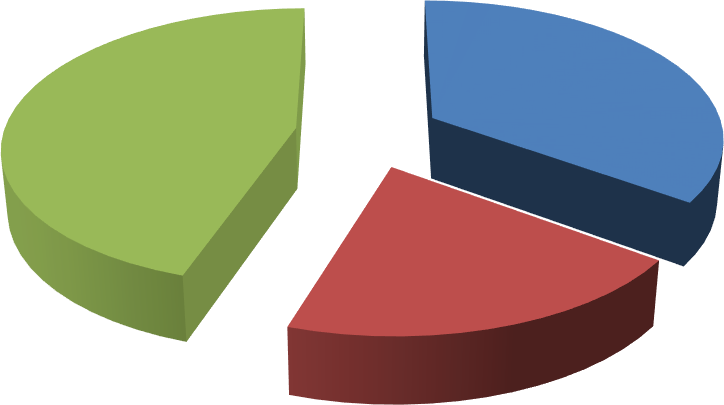 Результаты анализа показателей деятельности организацииДанные приведены по состоянию на 30 декабря 2021 года.Анализ показателей указывает на то, что Школа имеет достаточную инфраструктуру, которая соответствует требованиям СП 2.4.3648- 20 «Санитарно-эпидемиологические требования к организациям воспитания и обучения, отдыха и оздоровления детей и молодежи»и позволяет реализовывать образовательные программы в полном объеме в соответствии с ФГОС общего образования.Школа укомплектована достаточным количеством педагогических и иных работников, которые имеют высокую квалификацию и регулярно проходят повышение квалификации, что позволяет обеспечивать стабильных качественных результатов образовательных достижений обучающихся.Наименование органаФункцииДиректорКонтролирует работу и обеспечивает эффективное взаимодействие структурных подразделений организации, утверждает штатное расписание, отчетные документы организации, осуществляет общее руководство ШколойУправляющий советРассматривает вопросы:развития образовательной организации;финансово-хозяйственной деятельности;материально-технического обеспеченияПедагогический советОсуществляет текущее руководство образовательнойдеятельностью Школы, в том числе рассматривает вопросы:развития образовательных услуг;регламентации образовательных отношений;разработки образовательных программ;выбора учебников, учебных пособий, средств обучения и воспитания;материально-технического обеспечения образовательного процесса;аттестации, повышения квалификации педагогических работников;координации деятельности методических объединенийОбщее собрание работниковРеализует право работников участвовать в управлении образовательной организацией, в том числе:участвовать в разработке и принятии коллективного договора, Правил трудового распорядка, изменений и дополнений к ним;принимать локальные акты, которые регламентируют деятельность образовательной организации исвязаны с правами и обязанностями работников;разрешать конфликтные ситуации между работниками и администрацией образовательной организации;вносить предложения по корректировке плана№ п/пПараметры статистики2018–2019учебный год2019–2020учебный год2020-2021учебный годНа конец 2021 года1Количество детей, обучавшихсяна конец учебного года, в том числе:85858279– начальная школа32323031– основная школа534652482Количество учеников, оставленных на повторное обучение:– начальная школа00002– основная школа00003Не получили аттестата:– об основном общем образовании00004Окончили школу с аттестатом особого образца:– в основной школе0230КлассУченикиУченикиУченикиУченикиУченикиУченикиУченикиУченикиУченикиУченикиУченикиСр. баллОбщий % кач. зн.Общий СОУ (%)КлассВсегоОтличникиОтличникиОтличникиХорошистыХорошистыУспевающиеУспевающиеНеуспевающиеНеуспевающиеНеуспевающиеСр. баллОбщий % кач. зн.Общий СОУ (%)КлассВсегоВсего%ФИОВсего%Всего%Всего%ФИОСр. баллОбщий % кач. зн.Общий СОУ (%)26 1 Дарчиева Р. 3 603800337,5562,5004,1337,570,6848112,5Абоева В.450337,5004,4462,581,05Начальное общее образование30 2 10 4,3 53,35900333,33666,66004,1533,3371,1166116,67Гергиева В.233,33350004,355077,867-a1500533,331066,66004,1133,3369,518-а8112,5Годзоева М.225562,5004,0237,567,479-а14321,43Абоева С.
Гегуева Д.
Гергиева А.642,86535,71004,1164,2969,98Основное общее образование52510,121833,572956,31004,1544,2371,19Школа82 7№ПредметВсего выпускниковСдавалиПолучили оценкиПолучили оценкиПолучили оценкиПолучили оценкиСр.балл% успева- емости%качества№ПредметВсего выпускниковСдавали«5»«4»«3»«2»Ср.балл% успева- емости%качества1Русский язык (новая форма)121245304100752Математика (новая форма)121219204100755Обществознание12702503100166Физика121011041001007Биология12302104100608География12800304100010Химия12413004100100№ПредметВсего выпускниковСдавалиПолучили оценкиПолучили оценкиПолучили оценкиПолучили оценкиСр. балл% успева- емости%качества№ПредметВсего выпускниковСдавали«5»«4»«3»«2»Ср. балл% успева- емости%качества1Русский язык (новая форма)6611403,5100332Математика (новая форма)6624204,31001005678Обществознание Физика Биология География666641241011201211010000434,5410010010010075010075№предметВсего выпускниковСдавали ОГЭПолучили оценкиПолучили оценкиПолучили оценкиПолучили оценкиСредний балл% успеваемости%качества№предметВсего выпускниковСдавали ОГЭ«5»«4»«3»«2»Средний балл% успеваемости%качестваРусский язык141425703,610050Математика14140860410057Год выпускаГод выпускаВсегоПерешли в 10-й класс другой ООПоступили в профессиональную ОО201961520201028202114311№Вид литературыКоличество единиц в фондеСколько экземпляров выдавалось за год1Учебная15807932Педагогическая1373Художественная52074374Справочная107325Языковедение, литературоведение203566Естественно-научная86377Техническая2668Общественно-политическая5918ПоказателиЕдиница измеренияКоличествоОбразовательная деятельностьОбразовательная деятельностьОбразовательная деятельностьОбщая численность учащихсячеловек79Численность учащихся по образовательной программе начального общего образованиячеловек31Численность учащихся по образовательной программе основного общего образованиячеловек48Численность (удельный вес) учащихся, успевающих на«4» и «5» по результатам промежуточной аттестации, от общей численности обучающихсячеловек (процент)37(45%)Средний балл ГИА выпускников 9 класса по русскому языкубалл3,6Средний балл ГИА выпускников 9 класса по математикебалл4,3Численность (удельный вес) выпускников 9 класса, которые получили неудовлетворительные результаты на ГИА по русскому языку, от общей численности выпускников 9 классачеловек (процент)0 (0%)Численность (удельный вес) выпускников 9 класса, которые получили неудовлетворительные результаты на ГИА по математике, от общей численности выпускников 9 классачеловек (процент)0 (0%)Численность (удельный вес) выпускников 9 класса, которые не получили аттестаты, от общей численности выпускников 9 классачеловек (процент)0 (0%)Численность (удельный вес) выпускников 9 класса, которые получили аттестаты с отличием, от общей численности выпускников 9 классачеловек (процент)3(3,7%)Численность (удельный вес) учащихся, которые принимали участие в олимпиадах, смотрах, конкурсах, от общей численности обучающихсячеловек (процент)10 (8,3%)Численность (удельный вес) учащихся – победителей и призеров олимпиад, смотров, конкурсов от общей численности обучающихся, в том числе:− регионального уровнячеловек (процент)1 (1,3%)− федерального уровнячеловек (процент)0 (0%)− международного уровнячеловек (процент)0 (0%)Численность (удельный вес) учащихся по программам с применением дистанционных образовательных технологий, электронного обучения от общей численности обучающихсячеловек (процент)0 (0%)Численность (удельный вес) учащихся в рамках сетевой формы реализации образовательных программ от общей численности обучающихсячеловек (процент)0 (0%)Общая численность педработников, в том числе количество педработников:− с высшим образованиемчеловек2117− высшим педагогическим образованиемчеловек17− средним профессиональным образованиемчеловек4− средним профессиональным педагогическим образованиемчеловек3Численность (удельный вес) педработников с квалификационной категорией от общей численностичеловек (процент)29таких работников, в том числе:− с высшей1 (0,2%)− первой5 (1,2%)Численность (удельный вес) педработников от общей численности таких работников с педагогическим стажем:− до 5 летчеловек (процент)2 (1%)− больше 30 летчеловек (процент)12 (2,4%)Численность (удельный вес) педработников от общей численности таких работников в возрасте:− до 30 летчеловек (процент)3(0,6%)− от 55 летчеловек (процент)6(1,2%)Численность (удельный вес) педагогических и административно-хозяйственных работников, которые за последние 5 лет прошли повышение квалификации или профессиональную переподготовку, от общей численности таких работниковчеловек (процент)21 (100%)Численность (удельный вес) педагогических и административно-хозяйственных работников, которые прошли повышение квалификации по применению в образовательном процессе ФГОС, от общей численности таких работниковчеловек (процент)21 (100%)ИнфраструктураИнфраструктураИнфраструктураКоличество компьютеров в расчете на одного учащегосяединиц0,175Количество экземпляров учебной и учебно- методической литературы от общего количества единиц библиотечного фонда в расчете на одногоединиц3учащегосяНаличие в школе системы электронного документооборотада/нетдаНаличие в школе читального зала библиотеки, в том числе наличие в ней:− рабочих мест для работы на компьютере или ноутбукеда/нетдада− медиатекида/нетда− средств сканирования и распознавания текстада/нетда− выхода в интернет с библиотечных компьютеровда/нетда− системы контроля распечатки материаловда/нетдаЧисленность (удельный вес) обучающихся, которые могут пользоваться широкополосным интернетом не менее 2 Мб/с, от общей численности обучающихсячеловек (процент)83(100%)Общая площадь помещений для образовательного процесса в расчете на одного обучающегосякв. м3,3